
АДМИНИСТРАЦИЯ КАМЫШЛОВСКОГО ГОРОДСКОГО ОКРУГА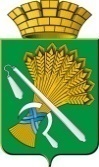 Р А С П О Р Я Ж Е Н И Еот 02.12.2022   № 260О признании утратившим силу распоряжения главы Камышловского городского округа от 17 декабря 2009 года № 265-р «Об утверждении административного регламента предоставления муниципальной услуги по согласованию переустройства и (или) перепланировки жилых помещений» В целях приведения правового акта в соответствии с действующим законодательством Российской Федерации, учитывая постановление администрации Камышловского городского округа от 26 сентября 2022 года № 860 об утверждении административного регламента предоставления муниципальной услуги «Согласование проведения переустройства и (или) перепланировки помещения в многоквартирном доме»,  Признать утратившим силу распоряжение главы Камышловского городского округа от 17 декабря 2009 года № 265-р «Об утверждении административного регламента предоставления муниципальной услуги по согласованию переустройства и (или) перепланировки жилых помещений». Опубликовать настоящее распоряжение в газете «Камышловские известия» и на официальном сайте администрации Камышловского городского округа в информационно-телекоммуникационной сети «Интернет».Настоящее распоряжение вступает в силу с момента его опубликования.Контроль за исполнением настоящего постановления возложить на первого заместителя главы администрации Камышловского городского округа Мартьянова К.Е.ГлаваКамышловского городского округа                                               А.В. Половников